Povjerenstvo za kvalitetu CSJ                                                             18.siječnja 2018. godineCentar za strane jezikeSveučilište u ZadruIzvješće: Analiza podataka CSJ za ljetni semestar akademske godine 2016./2017.Izvješće uključuje rezultate analize ukupnog broja upisanih studenata, prosjek ocjena i prosjek prolaznosti za svaki kolegij, tj. za svaku grupu pojedinačno, te ukupan prosjek CSJ za ljetni semestar za akademsku godinu 2016./2017.Ukupan broj upisanih studenata u CSJ u ljetnom semestru akademske godine 2016./2017. iznosio je 1154 studenta. Studenti su pohađali 31 kolegija iz 9 različitih jezika: engleski, francuski, kineski, njemački, portugalski, ruski, španjolski, latinski i talijanski. Od toga je 18 kolegija iz stranog jezika struke, 10 iz stranog jezika za početnike te 2 kolegija iz klasičnog jezika.Od ukupnog broja studenata, jezik struke pohađalo je 827 (engleski jezik struke 813, njemački jezik struke 14), strani jezik bez predznanja (za početnike) 260, a latinski jezik 58 studenata.Broj studenata po kolegiju u prosjeku je iznosio 37 studenata. Ukupan broj grupa u svim kolegijima je bio 58. Prosječan broj studenata po grupi je bio 20.Broj studenata stranog jezika struke po kolegiju iznosio je je: JED 204 (23), JED 306 (26), JEH 204 (9), JEO 102 (130), JEM 102 (60),  JEN 102 (119), JEN 204 (64), JEN 306 (57), JEP 102 (32), JEP 204 (22),  JEP 306 (21), JES 102 (47), JES 204 (36), JET 102 (49), JEZ 102 (42), JEZ 204 (38), JEZ 306 (38), JNO 102 (14).Broj studenata stranog jezika za početnike po kolegiju iznosio je: JFB 102 (13), JNB 102 (43), JNB 204 (21), JRB 102 (59), JŠB 102 (52), JŠB 204 (22) , JTB 102 (24), JPB 102 (11), JMB 102 (5)Broj studenata u kolegijima latinskog jezika iznosio je: KLB 102 (53), i KLB 204 (5).Iz navedenih rezultata evidentno je da je najveći broj studenata bio upisan u kolegije stranog jezika struke s obzirom da su ti kolegiji većini studenata obvezni.Prosječna ocjena na razini CSJ je bila 3,29. Prolaznost studenata u CSJ je bila 90%.Prosječna ocjena po kolegijima i grupama: JED 204: 2,39, JED 306: 2,69 (g1 2,92; g2 2,46), JEH 204 (3,33), JEM 102: 2,72 (g1 2,71; g2 2,75; g3 2,71), JEN 102: 2,42 (g1 2,13; g2 2,4, izv 2,73), JEN 204: 2,37 (red 2,41; izv 2,33), JEN 306: 2,67 (red 2,69; izv 2,64 ), JEO 102: 3, (g1 3,11; g2 3,38; g3 2,3; g4 2,36; g5 3,15; g6 3,11; g7 3,38; g8 3,23), JEP 102 (4,38), JEP 204 (4,36), JEP 306 (4,76), JES 102: 2,58 (red 2,79; izv 2,36), JES 204: 3,31 (red 3,21; izv 3,41), JET 102: 3,16 (red 3,56; izv 2,77), JEZ 102: 3,26 (g1 3,27; g2 3,25), JEZ 204: 3,24 ( g1 3,15; g2 3,33), JEZ 306 (3,37), JFB 102: (4,92), JNB 102: 3,28 (g1 3,56; g2 2,64; g3 3,64), JNB 204 (3,71), JNO 102 (3,21), JRB 102: 4,02 ( g1 4,24; g2 4,16; g3 3,67), JŠB 102: 4,15 ( g1 4,55; g2 3,84; g3 4,05), JŠB 204 (4,82), JŠB 306 (5), JTB 102 (3,17), KLB 102: 2,08 (g1 2,38; g2 2,08; g3 1,78), KLB 204 (2,2), JPB 102 (5), JMB 102 (5).Prosječna prolaznost po kolegijima i grupama u postotcima (%): JED 204 (91), JED 306: 100 (g1 100; g2 100), JEH 204 (100), JEM 102: 84 (g1 83; g2 90; g3 79), JEN 102: 84 (g1 79; g2 72, izv 100 ), JEN 204: 99 (red 97; izv 100), JEN 306: 97%  (red 93; izv 100), JEO 102: 86 (g1 94; g2 92; g3 74; g4 64; g5 92; g6 84; g7 94; g8 92), JEP 102 (94), JEP 204 (100), JEP 306 (100), JES 102: 84 (red 88; izv 79), JES 204: 97  (red 100; izv 94), JET 102: 88 (red 93; izv 82), JEZ 102: 96 (g1 91; g2 100), JEZ 204: 100 (g1 100; g2 100), JFB 102: 100, JNB 102: 87 (g1 89; g2 73; g3 100), JNB 204 (95), JNO 102 (79), JRB 102: 93 (g1 95; g2 100; g3 83), JŠB 102: 100 (g1 100; g2 100; g3 100), JŠB 204 (100), JŠB 306 (100), JTB 102 (87), KLB 102: 63 (g1 75; g2 69; g3 44), KLB 204 (60), JPB 102 (100), JMB 102 (100).U ovaj prosjek studenti koji su odustali od kolegija i/ ili studija računaju se kao da su pali na ispitu s obzirom da ga nisu položili.Od 31 kolegija CSJ, 13 (41%) kolegija imalo je prolaznost 100%.Podatke obradilo: Povjerenstvo za kvalitetu CSJPredsjednica:Marina Oštarić, viši predavačČlanovi Povjerenstva:Anamarija Štulina, predavačmr.sc. Dolores Butić, lektorPodatke prikupila: tajnica CSJ Nataša BurčulPodatke prezentirala: Anamarija ŠtulinaPrilog: Tablice s analizom podataka za CSJ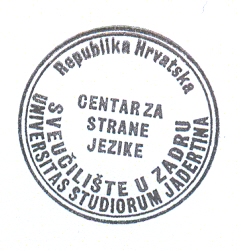 